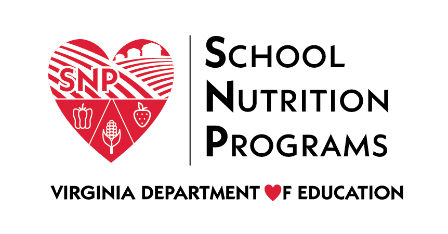 FEDERAL PROGRAM ADMINISTRATIVE REVIEW 
SCHOOL NUTRITION PROGRAM SUMMARYSection 207 of the Healthy Hunger Free Kids Act 2010, amended section 22 of the National School Lunch Act (42 U.S.C. 1769c) requires the Virginia Department of Education, Office of School Nutrition Programs (VDOE SNP), to report the final results of the administrative review to the public in an accessible, easily understood manner in accordance with guidelines promulgated by the Secretary. Local Educational Agency: Greene County Public SchoolsReport Publication Date: January 4, 2021Administrative Review Dates: April 14-16, 2020Review Month and Year: February 2020Participating Programs: NSLP, SBPParticipates in Special Provisions? NoFindings Identified during the Administrative Review:Table 1: Program Access and ReimbursementTable 2: Meal Patterns and Nutritional QualityTable 3: School Nutrition Environment and Civil RightsUSDA is an Equal Opportunity Provider, Employer and Lender.CategoryFindingsCertification and Benefit Issuance  NO FINDINGS	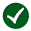 Verification  NO FINDINGSMeal Counting and Claiming  NO FINDINGSCategoryFindingsMeal Components and Quantities FINDINGS IDENTIFIED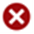 Details: Production records and supporting documents were missing required information.Offer versus Serve  NO FINDINGSDietary Specifications and Nutrient Analysis  NO FINDINGSCategoryFindingsFindingsFood SafetyFood Safety   NO FINDINGS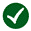 Local School Wellness PolicyLocal School Wellness Policy FINDINGS IDENTIFIEDDetails:Details:The local school wellness policy did not contain all required information. Competitive FoodsCompetitive Foods FINDINGS IDENTIFIEDDetails:Details:Not all competitive foods sold to students met Smart Snack standards.Civil RightsCivil Rights  NO FINDINGS